Ernest Rutherford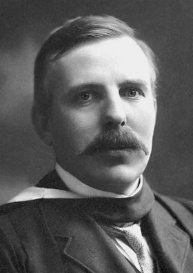 PhysicienDescription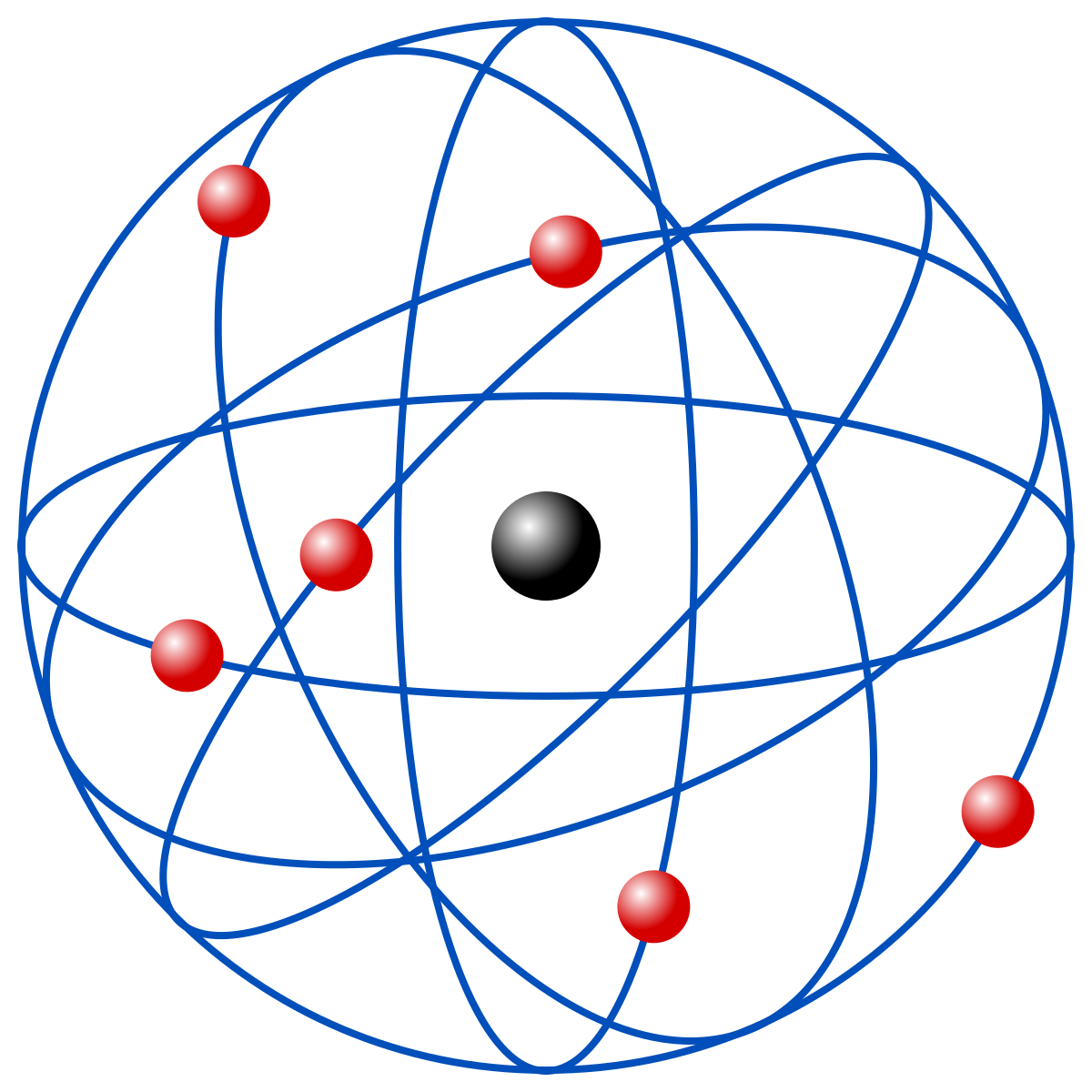 DescriptionErnest Rutherford est un physicien et chimiste néo-zélando-britannique, considéré comme le père de la physique nucléaire. WikipédiaDate/Lieu de naissance : 30 août 1871, Brightwater, Nouvelle-ZélandeDate de décès : 19 octobre 1937, Cambridge, Royaume-UniÉpouse : Mary Georgina Newton (m. 1900–1937)Découvertes : Modèle atomique de Rutherford, Noyau atomique, PLUSDistinctions : Prix Nobel de chimie, Médaille Copley, PLUSEnseignement : Université de Canterbury (1890–1894), Nelson College (1887–1889